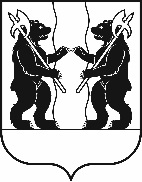 М У Н И Ц И П А Л Ь Н Ы Й   С О В Е ТЯрославского муниципального районаР Е Ш Е Н И Е06.07.2022                                                                                                                                              № 57О внесении изменений в решение Муниципального Совета Ярославского муниципального района «О муниципальном земельном контроле
на территории Ярославского муниципального района»Принято на заседанииМуниципального СоветаЯрославского муниципального районаот «30» июня 2022 г.В соответствии с положениями Федерального закона от 31 июля 2020 года № 248-ФЗ «О государственном контроле (надзоре) и муниципальном контроле в Российской Федерации» МУНИЦИПАЛЬНЫЙ СОВЕТ ЯРОСЛАВСКОГО МУНИЦИПАЛЬНОГО РАЙОНА РЕШИЛ:В решении Муниципального Совета Ярославского муниципального района от 28.10.2021 № 98 «О муниципальном земельном контроле на территории Ярославского муниципального района» внести следующие изменения в Положение о муниципальном земельном контроле на территории Ярославского муниципального района:1. Раздел 6 изложить в следующей редакции:«6. Обжалование решений, действий (бездействия) Комитета, должностных лиц, осуществляющих муниципальный земельный контроль5.1. Досудебное обжалование решений Комитета, действий (бездействия) должностных лиц, осуществляющих муниципальный земельный контроль, осуществляется в порядке, предусмотренном статьями 39 - 43 Федерального закона от 31 июля 2020 года № 248-ФЗ «О государственном контроле (надзоре) и муниципальном контроле в Российской Федерации». Правом на обжалование решений Комитета, действий (бездействия) должностных лиц, осуществляющих муниципальный земельный контроль, обладает контролируемое лицо, в отношении которого приняты решения или совершены действия (бездействие), указанные в части 4 статьи 40 Федерального закона от 31 июля 2020 года № 248-ФЗ «О государственном контроле (надзоре) и муниципальном контроле в Российской Федерации».5.2. Жалоба на решения Комитета, действия (бездействие) должностных лиц, осуществляющих муниципальный земельный контроль, рассматривается заместителем председателя Комитета.Жалоба на решения, действия (бездействие) заместителя председателя Комитета рассматривается председателем Комитета.5.3. Комитет в срок не позднее 2 рабочих дней со дня регистрации жалобы принимает решение:- о приостановлении исполнения обжалуемого решения Комитета;- об отказе в приостановлении исполнения обжалуемого решения Комитета.Информация об указанных решениях направляется лицу, подавшему жалобу, в течение одного рабочего дня с момента принятия решения.5.4. Комитет принимает решение об отказе в рассмотрении жалобы в течение 5 рабочих дней со дня получения жалобы, если:- жалоба подана после истечения сроков подачи жалобы, установленных частью 5 и частью 6 статьи 40 Федерального закона от 31 июля 2020 года № 248-ФЗ «О государственном контроле (надзоре) и муниципальном контроле в Российской Федерации», и не содержит ходатайства о восстановлении пропущенного срока подачи жалобы;- в удовлетворении ходатайства о восстановлении пропущенного срока подачи жалобы отказано;- до принятия решения по жалобе от контролируемого лица, ее подавшего, поступило заявление об отзыве жалобы;- имеется решение суда по вопросам, поставленным в жалобе;- ранее в Комитет была подана другая жалоба от того же контролируемого лица по тем же основаниям;- жалоба содержит нецензурные либо оскорбительные выражения, угрозы жизни, здоровью и имуществу должностных лиц департамента, а также членов их семей;- ранее получен отказ в рассмотрении жалобы по тому же предмету, исключающий возможность повторного обращения данного контролируемого лица с жалобой, и не приводятся новые доводы или обстоятельства;- жалоба подана в ненадлежащий уполномоченный орган;- законодательством Российской Федерации предусмотрен только судебный порядок обжалования решений Комитета.5.5. Жалоба на решение Комитета, действия (бездействие) должностных лиц, осуществляющих муниципальный земельный контроль, подлежит рассмотрению в течение 20 рабочих дней со дня ее регистрации. В случае если для рассмотрения жалобы требуется получение сведений и (или) документов, имеющихся в распоряжении иных органов (организаций), срок рассмотрения жалобы может быть продлен председателем Комитета или заместителем председателя Комитета не более чем на 20 рабочих дней, о чем лицо, подавшее жалобу, уведомляется не позднее одного рабочего дня со дня принятия решения о продлении срока рассмотрения жалобы.5.6. По итогам рассмотрения жалобы Комитет принимает одно из следующих решений:- оставляет жалобу без удовлетворения;- отменяет решение Комитета полностью или частично;- отменяет решение Комитета полностью и принимает новое решение;- признает действия (бездействие) должностных лиц, осуществляющих муниципальный земельный контроль, незаконными и выносит решение по существу, в том числе об осуществлении при необходимости определенных действий.».2. В Приложении пункт 3 изложить в следующей редакции:«3. Отсутствие в Едином государственном реестре недвижимости, а также в Администрации Ярославского муниципального района, ее отраслевых (функциональных) и территориальных органах сведений о правах на используемый юридическим лицом, индивидуальным предпринимателем, гражданином земельный участок.».Глава Ярославского муниципального района_____________ Н.В. Золотников«____»__________2022 г.Председатель Муниципального Совета Ярославского муниципального района______________Е.В. Шибаев «____»__________2022 г.